MODÈLE DE PLAN D'AFFAIRES SIMPLE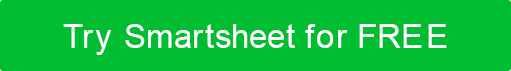 Page de titreNom de l'entreprise et coordonnéesAdresse du site WebPrésenté à : (Nom de l'entreprise ou de la personne)Table des matièresRésuméPrésentation de l'entrepriseOffres de produits et de servicesAnalyse de la concurrence et du marchéPlan de vente et de marketingStructure de propriété et plan de gestionPlan d'exploitationPlan financierAppendice
1 : RésuméContexte et objectif de l'entrepriseÉnoncé de mission et de visionÉquipe de directionOffres de produits et de services de baseDécrivez brièvement vos clients ciblesDécrivez la concurrence et comment vous gagnerez des parts de marché Définissez votre proposition de valeur uniqueRésumer les projections financières pour les premières années d'exploitation de l'entrepriseDécrivez vos besoins de financement, le cas échéant
2: Vue d'ensemble de l'entrepriseDécrivez votre entreprise et comment elle fonctionne dans l'industrieExpliquer la nature de l'industrie (p. ex., tendances, influences externes, statistiques, etc.)Chronologie historique de votre entreprise
3 : Offres de produits et de servicesDécrivez votre produit ou service et le problème qu'il résoutÉnumérer les alternatives actuellesDécrivez l'avantage concurrentiel (ou la proposition de valeur unique) de votre produit par rapport aux alternatives
4 : Analyse de la concurrence et du marché Définir la taille estimée du marchéDécrivez votre ou vos segments de marché cibles Décrivez comment votre offre fournit une solution à votre (vos) segment(s)Estimez le nombre d'unités de votre produit ou service que les acheteurs cibles pourraient acheter et estimez comment le marché pourrait être affecté par des changements externes (par exemple, économiques, politiques, etc.)Décrivez votre volume et la valeur projetés des ventes par rapport à vos concurrentsDiscutez de la façon dont vous allez vous différencier de vos concurrents
5: Plan de vente et de marketingDécrivez votre stratégie de tarification pour vos offresÉnumérez les différentes méthodes (canaux marketing) que vous utiliserez pour transmettre votre message aux prospectsDétaillez les documents du marché que vous utiliserez pour promouvoir votre produit, y compris un budget approximatif.Décrivez les méthodes de distribution que vous utiliserez pour fournir vos offres aux clients
6 : Structure de propriété et plan de gestionDécrivez la structure juridique de votre entrepriseÉnumérez les noms des fondateurs, propriétaires, conseillers, etc.Détailler les rôles de l'équipe de direction, l'expérience pertinente et le plan de rémunérationÉnumérez les besoins en personnel de votre entreprise, y compris si vous avez besoin de ressources ou de services externesDétaillez tous les plans de formation que vous mettrez en place pour les employés et la direction
7 : Plan d'exploitationDécrivez le(s) emplacement(s) physique(s) de votre entrepriseÉnumérez toutes les exigences physiques supplémentaires (p. ex., entrepôt, équipement spécialisé, installations, etc.)Décrire le flux de productionDécrivez les matériaux dont vous avez besoin pour produire votre produit ou service et expliquez comment vous prévoyez de vous en procurer
8 : Plan financierDémontrer la croissance potentielle et la rentabilité de votre entrepriseCréer un compte de résultat projetéCréer un état des flux de trésorerie projetéCréer un bilan projetéFournir une analyse du seuil de rentabilité
9 : AnnexeJoignez des documents justificatifs, qui peuvent inclure les éléments suivants :Tableaux et graphiquesÉtudes de marché et analyse concurrentielleInformations sur votre secteur d'activitéInformations sur vos offresÉchantillons de documents de marketingRéférences professionnelles DÉMENTITous les articles, modèles ou informations fournis par Smartsheet sur le site Web sont fournis à titre de référence uniquement. Bien que nous nous efforcions de maintenir les informations à jour et correctes, nous ne faisons aucune déclaration ou garantie d'aucune sorte, expresse ou implicite, quant à l'exhaustivité, l'exactitude, la fiabilité, la pertinence ou la disponibilité en ce qui concerne le site Web ou les informations, articles, modèles ou graphiques connexes contenus sur le site Web. Toute confiance que vous accordez à ces informations est donc strictement à vos propres risques.